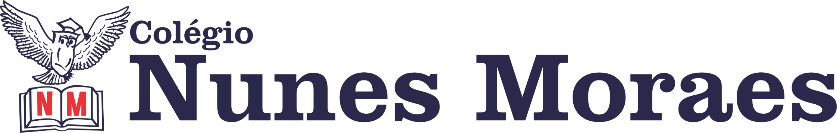 ESTÁ SENDO MUITO BOM CONTAR COM SUA PRESENÇA TODOS OS DIAS. VOCÊ ESTÁ INDO MUITO BEM!Aproveite ao máximo suas aulas remotas.1ª aula: 7:20h às 8:15h – MATEMÁTICA – PROFESSOR: DENILSON SOUSA 1° passo: Acesse a plataforma SAS e veja no gabarito das atividades a solução das questões feitas por você na aula anterior.  (Se ficar alguma dúvida sobre as soluções, entre em contato com o professor Denilson, via grupo da turma no WhatsApp) (7 min.) 2° passo: Faça a leitura das páginas 112 (7 min.)  3° passo: Assista ao vídeo do professor Denilson Sousa explicando o valor numérico de um polinômio.  Para assistir acesse o link:https://youtu.be/OeMGjOJXvFo  (20 min.)4° passo: baseado em seus estudos, resolva as seguintes questões: (16 min.)Pág: 111 (q. 3) e Pág: 113 q. 1 (todos os itens)5° passo: Atividade pós aula:  Livro SAS p. 113 q. 3Durante a resolução dessas questões o professor Denilson vai tirar dúvidas no WhatsApp (9.9165-2921)Faça foto das atividades que você realizou e envie para o meu número privado.Essa atividade será pontuada para nota.2ª aula: 8:15h às 9:10h – CIÊNCIAS – PROFESSORA: RAFAELLA CHAVES 1º passo: Correção da atividade do SAS - agora é com você – questões 01 e 02, página 65.2º passo: Assistir a vídeo aula SAS | 8º ano | Ciências | 08/04 | aula 4 no link: https://www.youtube.com/watch?v=DWO9jWFbtfA3º passo: Resolução das questões 01, 04 e 09 nas páginas 79, 80 e 81 do suplementar.4º passo: Atividade de casa: Explore seus conhecimentos – questão 05, página 72.Durante a resolução dessas questões a professora Rafaella vai tirar dúvidas no WhatsApp (9.9205-7894)Faça foto das atividades que você realizou e envie para o meu número privado.Essa atividade será pontuada para nota.Intervalo: 9:10h às 9:45h3ª aula: 9:45h às 10:40h - HISTÓRIA – PROFESSORA: ANDREÂNGELA COSTA 1º passo: Enviem as fotos com as resoluções da atividades pós-aula para o número privado da profª Andreângela. Questões da(s) página(s) 113 e 114, no livro ATIVIDADES SUPLEMENTARES. Questões 10 e 11;2º passo: Correção das questões indicadas no 1º passo. Será disponibilizada no grupo do WhatsApp da turma;3º passo: Assistir a videoaula. Acesse o link a seguir. https://drive.google.com/file/d/1xbVnSoruffsKZdz1Y_tt4xzg-xoZSuts/view?usp=drive_web4º passo: Leitura do texto da página 93 a 96;5º passo: Responder as questões da página(s) 98 (q. 1 e 2) no livro SAS;6º passo: Correção das questões indicadas no 5º passo. Será disponibilizada no grupo do WhatsApp da turma;7º passo: Atividade a ser realizada pós-aula: Responder as questões da página(s) 100 e 101 (q. 1 a 4) no livro SAS.Obs: questões objetivas.Durante a resolução dessas questões a professora Andreângela vai tirar dúvidas no WhatsApp (9.9274-3469)Faça foto das atividades que você realizou e envie para o meu número privado.Essa atividade será pontuada para nota.4ª aula: 10:40h às 11:35 h – GEOGRAFIA – PROFESSOR: ALISON ALMEIDA 1º passo: Vamos iniciar nossa aula! Siga as orientações do professor no grupo do WhatsApp. Ele vai disponibilizar o link da correção da atividade.2° passo: Faça a leitura das páginas 87 a 89 (SAS).3° passo: Assista a vídeo aula:https://www.youtube.com/watch?v=2qM-axieFMY&feature=youtu.be4° passo: Faça os exercícios -Pág: 88 (SAS) Questão: 01, 02, 03 e 04.Link da Correção dessa atividade será disponibilizado pelo professor no grupo do WhatsApp durante a aula.5° passo: Atividade Pós Aula – Página 89 (SAS) Questão:01 e 02.IMPORTANTE: A foto com essa atividade só será enviada ao professor na próxima aula. Ele disponibilizará o link com a correção da atividade.Durante a resolução dessas questões o professor Alison vai tirar dúvidas no WhatsApp (9.9107-4898)Faça foto das atividades que você realizou e envie para o meu número privado.Essa atividade será pontuada para nota.Concluímos mais um dia de estudos.EXCELENTE!DIA 14 DE MAIO DE 2020 – 8º ANO – TURMA B